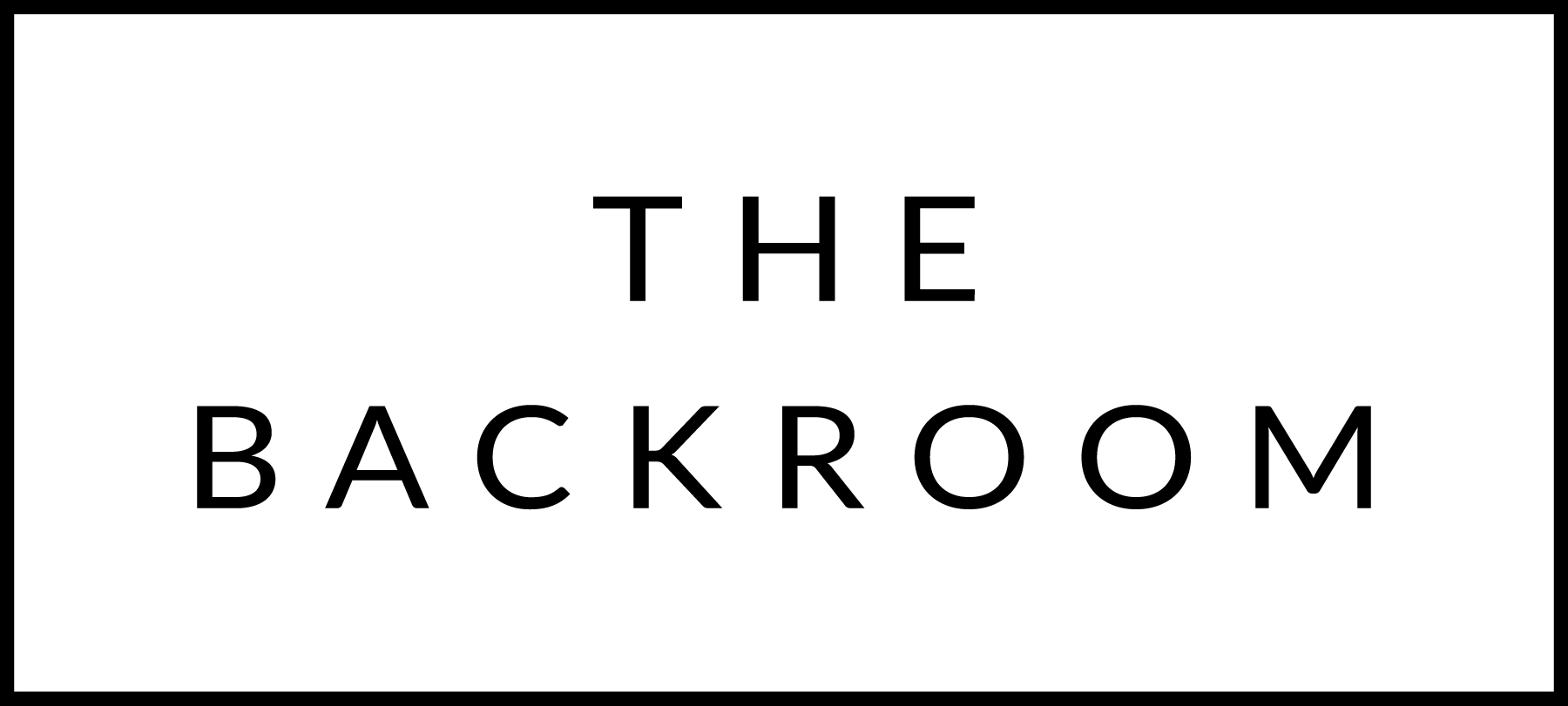 January 7th, 2018COCKTAIL HOUR SNACKSKorean Style Steak Tartar, Housemade Potato ChipsBeet Tempura, Tofu Jalapeno DipKing Crab & Cucumber RollsSmoked Cod & Horseradish FrittersFIRSTBeer & Alpha Tolman SoupCharred Broccoli, Mustard Crumbs, BaconTHE MAIN EVENTRed Wine Braised Short RibsParsnip PureeLocal Endive
FOR THE TABLERed Cabbage, Beet & Tahini GratinDESSERTApple DumplingBrown Butter & Bourbon Ice Cream